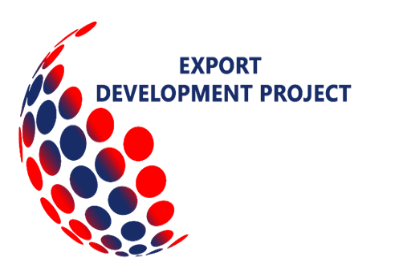 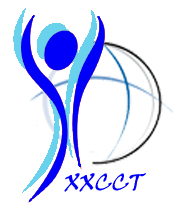 СУРГАЛТЫН ХӨТӨЛБӨР=================================================Сургалтын нэр:		Гадаад худалдааны ерөнхий сургалтСургалтын модуль 2: 	Экспортын чадамжСургалтын огноо:   	2017 оны 12 сарын 21 (Пүрэв гараг)Үргэлжлэх хугацаа: 	4 цаг10:00-10:45Экспортын бүтээгдэхүүний чанарын менежмент10:45-11:30Экспортын бүтээгдэхүүн хөгжүүлэлт11:30-11:40Цайны завсарлага11:40-12:25Монгол улсын татварын орчин12:25-13:10Бизнесийн англи хэл:Хүнтэй танилцах, өөрийгөө танилцуулахМэндчилэх, Анкет (CV)